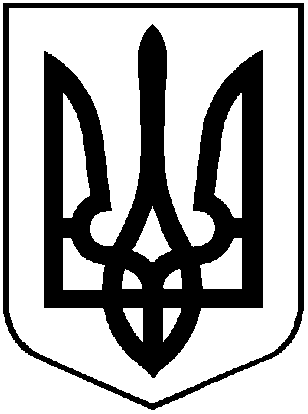 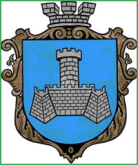 УКРАЇНАХМІЛЬНИЦЬКА МІСЬКА РАДАВінницької областіВиконавчий  комітет                                                                      Р І Ш Е Н Н Я                                    Проектвід “ ___ ”  ___________ 2024 р.                                                                 № Про надання згоди щодо прийняття на баланс виконавчого комітету Хмільницької міської ради   матеріальних цінностейВ межах реалізації Програми «Електронне урядування задля підзвітності влади та участі громади» (EGAP), яку виконує Фонд Східна Європа за підтримки уряду Швейцарії, Меморандуму про співпрацю між МБО «Фонд Східна Європа» та виконавчим комітетом Хмільницької міської ради,  керуючись ст. ст. 29, 59 Закону України «Про місцеве самоврядування в Україні», виконком Хмільницької міської радиВИРІШИВ:           1.Надати згоду щодо прийняття на баланс виконавчого комітету  Хмільницької міської ради  матеріальних цінностей загальною вартістю 15810  ( п’ятнадцять  тисяч вісімсот десять гривень  грн.,  00 коп.) без ПДВ, а саме: 	1.1. Кулер VIO X601-FСВ кількості 1 шт. згідно накладної №22/11 від 29.11.2023 року, загальною вартістю 12000  (дванадцять тисяч  грн. 00  коп.) без ПДВ.	1.2. Підстаканник магнітний в кількості 1 шт. згідно накладної №22/11 від 29.11.2023 року, загальною вартістю 520 (п’ятсот двадцять грн. 00  коп. ) без ПДВ.          1.3. Бутель полікарбонатний в кількості 3 шт. згідно накладної № 22/11 від 29.11.2023 року, загальною вартістю 2400 (дві тисячі чотириста грн. 00  коп. ) без ПДВ.	1.4. Стакан паперовий 180мл. в кількості 1000 шт. згідно накладної №22/11    від 29.11.  2023 року, загальною вартістю 2000 (дві тисячі грн. 00  коп. ) без ПДВ.	1.5.Вода ЕКО18,9л  в кількості 3 шт. згідно накладної №22/11 від 29.11.  2023 року, загальною вартістю 240 (двісті сорок грн. 00  коп. ) без ПДВ.          2. Визначити матеріально відповідальною особою за зберігання та обслуговування  кулер VIO X601-FСВ кількості 1 шт.,підстаканник магнітний в кількості 1 шт.. бутель полікарбонатний в кількості 3 шт., стакан паперовий 180мл. в кількості 1000 шт., вода ЕКО18,9л  в кількості 3 шт., начальника управління «Центр надання адміністративних послуг» Хмільницької міської ради Підгурського А.В.	3. Начальнику відділу бухгалтерського обліку – головному бухгалтеру міської ради Єрошенко С.С. забезпечити взяття на баланс виконавчого комітету Хмільницької міської ради  кулер VIO X601-FСВ кількості 1 шт., підстаканник магнітний в кількості 1 шт., бутель полікарбонатний в кількості 3 шт.,стакан паперовий 180мл. в кількості 1000 шт., вода ЕКО18,9л  в кількості 3 шт.. 4. Контроль за виконанням цього рішення покласти на керуючого справами виконкому міської ради Маташа С.П.                                                                                                     Міський голова                                       Микола ЮРЧИШИН